Digital video recorder 32ch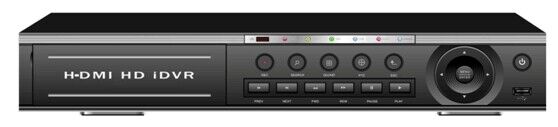 Ref999803Model9432LM9432LM9432LM9432LM9432LM9432LMModel9432LM9432LM9432LM9432LM9432LM9432LMSystemMain processorIndustrial-grade embedded HiSilicon CPUIndustrial-grade embedded HiSilicon CPUIndustrial-grade embedded HiSilicon CPUIndustrial-grade embedded HiSilicon CPUIndustrial-grade embedded HiSilicon CPUSystemOperating systemembedded Linuxembedded Linuxembedded Linuxembedded Linuxembedded LinuxSystemSystem resourcesSimultaneously multi-channel real-time recording, playback, network operation, USB backupSimultaneously multi-channel real-time recording, playback, network operation, USB backupSimultaneously multi-channel real-time recording, playback, network operation, USB backupSimultaneously multi-channel real-time recording, playback, network operation, USB backupSimultaneously multi-channel real-time recording, playback, network operation, USB backupInterfaceOperator interfacesupport 16-bit true color graphical menu interface and mouse operationsupport 16-bit true color graphical menu interface and mouse operationsupport 16-bit true color graphical menu interface and mouse operationsupport 16-bit true color graphical menu interface and mouse operationsupport 16-bit true color graphical menu interface and mouse operationInterfacePreview1/4 /9/16/24/32split screen1/4 /9/16/24/32split screen1/4 /9/16/24/32split screen1/4 /9/16/24/32split screen1/4 /9/16/24/32split screenVideoCodecH.264（High Profile）H.264（High Profile）H.264（High Profile）H.264（High Profile）H.264（High Profile）VideoMonitor qualityVGA；HDMI：HDVGA；HDMI：HDVGA；HDMI：HDVGA；HDMI：HDVGA；HDMI：HDVideoPlayback qualityAHD-M AHD-M AHD-M AHD-M AHD-M VideoEncode ability32*AHD-M  32*AHD-M  32*AHD-M  32*AHD-M  32*AHD-M  VideoDecode ability16*AHD-M 16*AHD-M 16*AHD-M 16*AHD-M 16*AHD-M VideoMulti-mode
input32*AHD-M ；32*CVBS 32*AHD-M ；32*CVBS 32*AHD-M ；32*CVBS 32*AHD-M ；32*CVBS 32*AHD-M ；32*CVBS VideoMulti-mode
inputhybrid：4*AHD-+4*720P (network)hybrid：4*AHD-+4*720P (network)hybrid：4*AHD-+4*720P (network)hybrid：4*AHD-+4*720P (network)hybrid：4*AHD-+4*720P (network)VideoMulti-mode
inputNetwork only：1*1080P+8*720P、4*1080PNetwork only：1*1080P+8*720P、4*1080PNetwork only：1*1080P+8*720P、4*1080PNetwork only：1*1080P+8*720P、4*1080PNetwork only：1*1080P+8*720P、4*1080PVideoMotion DetectionEach screen can be set to 192 (16 * 12) detection areas; multi-level sensitivity can be set (Limited local channel)Each screen can be set to 192 (16 * 12) detection areas; multi-level sensitivity can be set (Limited local channel)Each screen can be set to 192 (16 * 12) detection areas; multi-level sensitivity can be set (Limited local channel)Each screen can be set to 192 (16 * 12) detection areas; multi-level sensitivity can be set (Limited local channel)Each screen can be set to 192 (16 * 12) detection areas; multi-level sensitivity can be set (Limited local channel)Audio G.711AG.711AG.711AG.711AG.711AG.711AIntercomsupportsupportsupportsupportsupportsupportRecord & playbackRecord modemanual>alarm>motion detection>timingmanual>alarm>motion detection>timingmanual>alarm>motion detection>timingmanual>alarm>motion detection>timingmanual>alarm>motion detection>timingRecord & playbackLocal Playback16ch(local input mode)16ch(local input mode)16ch(local input mode)16ch(local input mode)16ch(local input mode)Record & playbackSearch modeSearch by time, calendar, event, channelSearch by time, calendar, event, channelSearch by time, calendar, event, channelSearch by time, calendar, event, channelSearch by time, calendar, event, channelStorage & backupVideo storageHDD, networkHDD, networkHDD, networkHDD, networkHDD, networkStorage & backupBackup modeNetwork, USB hard disk, USB burner, SATA burnerNetwork, USB hard disk, USB burner, SATA burnerNetwork, USB hard disk, USB burner, SATA burnerNetwork, USB hard disk, USB burner, SATA burnerNetwork, USB hard disk, USB burner, SATA burnerExternal InterfaceVideo input32ch BNC32ch BNC32ch BNC32ch BNC32ch BNCExternal InterfaceVideo output1ch VGA, 1ch HDMI1ch VGA, 1ch HDMI1ch VGA, 1ch HDMI1ch VGA, 1ch HDMI1ch VGA, 1ch HDMIExternal InterfaceAudio input16CH RCA16CH RCA16CH RCA16CH RCA16CH RCAExternal InterfaceAudio output1CH RCA1CH RCA1CH RCA1CH RCA1CH RCAExternal InterfaceAlarm input8CH8CH8CH8CH8CHExternal InterfaceAlarm output1CH1CH1CH1CH1CHExternal InterfaceNetwork interfaceRJ45 10M/100M self-adaptionRJ45 10M/100M self-adaptionRJ45 10M/100M self-adaptionRJ45 10M/100M self-adaptionRJ45 10M/100M self-adaptionExternal InterfacePTZ control1*RS485, Support kinds of PTZ protocols1*RS485, Support kinds of PTZ protocols1*RS485, Support kinds of PTZ protocols1*RS485, Support kinds of PTZ protocols1*RS485, Support kinds of PTZ protocolsExternal InterfaceUSB2* USB 2.0 ports2* USB 2.0 ports2* USB 2.0 ports2* USB 2.0 ports2* USB 2.0 portsExternal InterfaceHDD4*SATA ports (Max 6TB/per)4*SATA ports (Max 6TB/per)4*SATA ports (Max 6TB/per)4*SATA ports (Max 6TB/per)4*SATA ports (Max 6TB/per)External InterfaceWireless3G, WIFI (extend via USB)3G, WIFI (extend via USB)3G, WIFI (extend via USB)3G, WIFI (extend via USB)3G, WIFI (extend via USB)GeneralPower supply12V/6A12V/6A12V/6A12V/6A12V/6AGeneralPower Consumption<15W (without HDD)<15W (without HDD)<15W (without HDD)<15W (without HDD)<15W (without HDD)